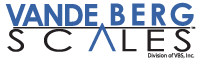 Stainless Steel Enclosure QuestionnaireCompany Name: ________________________		Date: ____________What is the item requiring an enclosure?   Wash down environment? Environment temperature range?Dimensions of the item (W x H x D) ? Approximate weight of item?Desired dimensions of enclosure (outside dimensions) (W x H x D): Do you need a view window?Preferred hinge location (right, left, bottom or top)?Identify the cords or cables protruding through the enclosure (quantity and thickness): Do you want a slide-out tray?Questions for an enclosure on a standDesired enclosure height? Castors needed?Do you have any drawings/product images/literature/videos you can share?Other comments